                کد فرم : I-VE60-0104F11     شماره بازنگري : 00        صفحه: 1 از 2                  کد فرم : I-VE60-0104F11     شماره بازنگري : 00        صفحه: 2 از 2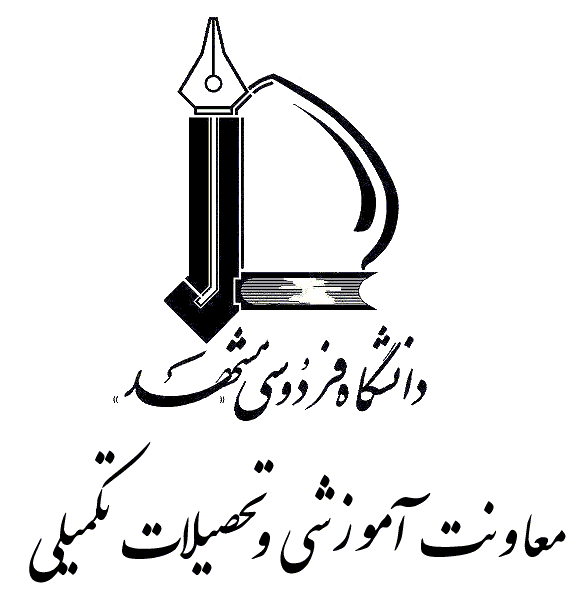 کالج دانشگاه-آموزش‎هاي عالي آزادکارنامه عملکرد مالي دوره/ سمينار/ کارگاهکالج دانشگاه-آموزش‎هاي عالي آزادکارنامه عملکرد مالي دوره/ سمينار/ کارگاهکالج دانشگاه-آموزش‎هاي عالي آزادکارنامه عملکرد مالي دوره/ سمينار/ کارگاهکالج دانشگاه-آموزش‎هاي عالي آزادکارنامه عملکرد مالي دوره/ سمينار/ کارگاهکالج دانشگاه-آموزش‎هاي عالي آزادکارنامه عملکرد مالي دوره/ سمينار/ کارگاهکالج دانشگاه-آموزش‎هاي عالي آزادکارنامه عملکرد مالي دوره/ سمينار/ کارگاهکالج دانشگاه-آموزش‎هاي عالي آزادکارنامه عملکرد مالي دوره/ سمينار/ کارگاهکالج دانشگاه-آموزش‎هاي عالي آزادکارنامه عملکرد مالي دوره/ سمينار/ کارگاهعنوان دوره/ سمينار/ کارگاه: ..................................................................عنوان دوره/ سمينار/ کارگاه: ..................................................................کد دوره/ سمينار/ کارگاه: .....................................................................................کد دوره/ سمينار/ کارگاه: .....................................................................................کد دوره/ سمينار/ کارگاه: .....................................................................................کد دوره/ سمينار/ کارگاه: .....................................................................................کد دوره/ سمينار/ کارگاه: .....................................................................................کد دوره/ سمينار/ کارگاه: .....................................................................................نام گروه آموزشي: .....................................................................................نام گروه آموزشي: .....................................................................................نام دانشکده/ پژوهشکده/ واحد: .........................................................................نام دانشکده/ پژوهشکده/ واحد: .........................................................................نام دانشکده/ پژوهشکده/ واحد: .........................................................................نام دانشکده/ پژوهشکده/ واحد: .........................................................................نام دانشکده/ پژوهشکده/ واحد: .........................................................................نام دانشکده/ پژوهشکده/ واحد: .........................................................................پيشنهاددهنده دوره/ سمينار/ کارگاه: ..............................................پيشنهاددهنده دوره/ سمينار/ کارگاه: ..............................................زمان برگزاري دوره/ سمينار/ کارگاه: ..................................................................زمان برگزاري دوره/ سمينار/ کارگاه: ..................................................................زمان برگزاري دوره/ سمينار/ کارگاه: ..................................................................زمان برگزاري دوره/ سمينار/ کارگاه: ..................................................................زمان برگزاري دوره/ سمينار/ کارگاه: ..................................................................زمان برگزاري دوره/ سمينار/ کارگاه: ..................................................................1- آناليز شهريه يا قراداد دريافتي1- آناليز شهريه يا قراداد دريافتي1- آناليز شهريه يا قراداد دريافتي1- آناليز شهريه يا قراداد دريافتي1- آناليز شهريه يا قراداد دريافتي1- آناليز شهريه يا قراداد دريافتي1- آناليز شهريه يا قراداد دريافتي1- آناليز شهريه يا قراداد دريافتيرديفعنوانعنوانعنوانمبلغ (ريال)تعداد نفراتجمع (ريال)توضيحات 1شهريه آزمون ورودی به ازای هر نفرشهريه آزمون ورودی به ازای هر نفرشهريه آزمون ورودی به ازای هر نفر2کسر 10%کسر 10%کسر 10%3شهريه به ازای هر نفر (عادي)شهريه به ازای هر نفر (عادي)شهريه به ازای هر نفر (عادي)450% شهريه رديف 1-3 (برای دانشپذيران؛ موضوع بند 18-2-2 آييننامه)50% شهريه رديف 1-3 (برای دانشپذيران؛ موضوع بند 18-2-2 آييننامه)50% شهريه رديف 1-3 (برای دانشپذيران؛ موضوع بند 18-2-2 آييننامه)580% شهريه رديف 1-3 (برای دانشپذيران؛ موضوع بند 18-2-2 آييننامه)80% شهريه رديف 1-3 (برای دانشپذيران؛ موضوع بند 18-2-2 آييننامه)80% شهريه رديف 1-3 (برای دانشپذيران؛ موضوع بند 18-2-2 آييننامه)6شهريه به ازای هر نفر (برای دانشگاهيان فردوسي؛ موضوع تبصره 17 آييننامه)شهريه به ازای هر نفر (برای دانشگاهيان فردوسي؛ موضوع تبصره 17 آييننامه)شهريه به ازای هر نفر (برای دانشگاهيان فردوسي؛ موضوع تبصره 17 آييننامه)7شهريه به ازای هر نفر (برای ساير دانشگاه‎ها؛ موضوع تبصره 18 آييننامه)شهريه به ازای هر نفر (برای ساير دانشگاه‎ها؛ موضوع تبصره 18 آييننامه)شهريه به ازای هر نفر (برای ساير دانشگاه‎ها؛ موضوع تبصره 18 آييننامه)8شهريه به ازای هر نفر (برای سازمانها و نهادها؛ موضوع تبصره 18 آييننامه)شهريه به ازای هر نفر (برای سازمانها و نهادها؛ موضوع تبصره 18 آييننامه)شهريه به ازای هر نفر (برای سازمانها و نهادها؛ موضوع تبصره 18 آييننامه)9جمع کل (شامل کل شهريه يا قرارداد دريافتي و تعداد کل شرکتکنندگان)جمع کل (شامل کل شهريه يا قرارداد دريافتي و تعداد کل شرکتکنندگان)جمع کل (شامل کل شهريه يا قرارداد دريافتي و تعداد کل شرکتکنندگان)جمع کل (شامل کل شهريه يا قرارداد دريافتي و تعداد کل شرکتکنندگان)2- آناليز هزينههاي کل دوره/ سمينار/ کارگاه 2- آناليز هزينههاي کل دوره/ سمينار/ کارگاه 2- آناليز هزينههاي کل دوره/ سمينار/ کارگاه 2- آناليز هزينههاي کل دوره/ سمينار/ کارگاه 2- آناليز هزينههاي کل دوره/ سمينار/ کارگاه 2- آناليز هزينههاي کل دوره/ سمينار/ کارگاه 2- آناليز هزينههاي کل دوره/ سمينار/ کارگاه 2- آناليز هزينههاي کل دوره/ سمينار/ کارگاه رديفعنوانعنوانهزينه (ريال)هزينه (ريال)توضيحاتتوضيحاتتوضيحات1جمع آموزانهجمع آموزانه2بازديد علميبازديد علمي3بالا سري دانشگاهبالا سري دانشگاه4هزينه طراحي و بازاريابي دورههزينه طراحي و بازاريابي دوره5هزينههاي جاري دوره/ سمينار/ کارگاه (بستههاي آموزشي، تبليغات، اياب و ذهاب، اسکان، پذيرايي، پرسنلي دوره، خدمات دوره و ...)- با ذکر موردهزينههاي جاري دوره/ سمينار/ کارگاه (بستههاي آموزشي، تبليغات، اياب و ذهاب، اسکان، پذيرايي، پرسنلي دوره، خدمات دوره و ...)- با ذکر مورد6ساير(با ذکر مورد)ساير(با ذکر مورد)7جمع کل هزينهجمع کل هزينه3- مانده نهايی درآمد حاصل3- مانده نهايی درآمد حاصل3- مانده نهايی درآمد حاصل3- مانده نهايی درآمد حاصل3- مانده نهايی درآمد حاصل3- مانده نهايی درآمد حاصل3- مانده نهايی درآمد حاصل3- مانده نهايی درآمد حاصلرديفعنوانعنوانهزينه (ريال)هزينه (ريال)هزينه (ريال)هزينه (ريال)هزينه (ريال)1جمع کل شهريه (رديف 1-9)جمع کل شهريه (رديف 1-9)2جمع کل هزينه (رديف 2-7)جمع کل هزينه (رديف 2-7)3مانده قطعي درآمد حاصل تفاضل رديف‎هاي (3-1) و (3-2)مانده قطعي درآمد حاصل تفاضل رديف‎هاي (3-1) و (3-2)4سهم گروه آموزشي ..................... (50% رديف 3-3)سهم گروه آموزشي ..................... (50% رديف 3-3)5سهم دانشکده .............................. (50% رديف 3-3)سهم دانشکده .............................. (50% رديف 3-3)کالج دانشگاه-آموزش‎هاي عالي آزادکارنامه عملکرد مالي دوره/ سمينار/ کارگاهکالج دانشگاه-آموزش‎هاي عالي آزادکارنامه عملکرد مالي دوره/ سمينار/ کارگاهکالج دانشگاه-آموزش‎هاي عالي آزادکارنامه عملکرد مالي دوره/ سمينار/ کارگاهکالج دانشگاه-آموزش‎هاي عالي آزادکارنامه عملکرد مالي دوره/ سمينار/ کارگاه4- بررسی و تصويب:4- بررسی و تصويب:4- بررسی و تصويب:4- بررسی و تصويب:عنوانشرحتاريختاييدگروه آموزشينام و نام خانوادگي نماينده گروه (بررسیکننده اوليه): .......................................................        گروه: ......................امضا دفتر آموزشهای عالی آزادثبت در دفتر آموزش های عالی آزاد دانشکده/ پژوهشکده/ واحد ..................................        شماره: ........................ مهر دفترکميته آموزشهای عالی آزادطرح در کميته آموزش های عالی آزاد دانشکده/ پژوهشکده/ واحد ..................................         جلسه شماره: ...............             تصويب تصويب مشروط به انجام اصلاحات زير:- ............................................................................................................................................................- ............................................................................................................................................................ طرح مجدد در کميته مشروط به انجام اصلاحات پيشنهادی زير:-  ...........................................................................................................................................................-  ...........................................................................................................................................................       عدم تصويبامضای مسئول آموزشهای عالی آزاد دانشکده/ پژوهشکده/ واحد و مهر دفترکميته آموزشهای عالی آزادطرح مجدد درکميته آموزش های عالی آزاد دانشکده/ پژوهشکده/ واحد ..............................    جلسه شماره: ...............             تصويب      عدم تصويبامضای مسئول آموزشهای عالی آزاد دانشکده/ پژوهشکده/ واحد و مهر دفترکالج دانشگاهثبت در كالج دانشگاه (در صورت تصويب در كميته دانشكده/ پژوهشكده/ واحد)         شماره: ............................. مهر کالجشوراي آموزشهاي عالي آزاد دانشگاهطرح در شوراي آموزش های عالی آزاد دانشگاه ..................................                              جلسه شماره: .................             تصويب تصويب مشروط به انجام اصلاحات زير:- ............................................................................................................................................................- ............................................................................................................................................................ طرح مجدد در کميته مشروط به انجام اصلاحات پيشنهادی زير:-  ...........................................................................................................................................................-  ...........................................................................................................................................................       عدم تصويبامضای دبير شورای آموزشهای عالی آزاد دانشگاهشوراي آموزشهاي عالي آزاد دانشگاهطرح مجدد در شورای آموزشهای عالی آزاد دانشگاه                                             جلسه شماره: ..........................             تصويب      عدم تصويبامضای دبير شورای آموزشهای عالی آزاد دانشگاهتوضيحات: .....................................................................................................................................................................................................................................................توضيحات: .....................................................................................................................................................................................................................................................توضيحات: .....................................................................................................................................................................................................................................................توضيحات: .....................................................................................................................................................................................................................................................